Приложение к письмуПроект «Грамотный инвестор»Проект Банка России «Грамотный инвестор» – вебинары по инвестиционной грамотности для взрослых и студентов, продлится до 15 декабря 2023 г. На занятиях слушатели изучат основы и принципы инвестирования, научатся выбирать финансовые инструменты и формировать портфель с учётом своих финансовых целей и склонности к риску. Узнают о правилах совершения сделок: от выбора посредника до налогов на инвестиции. Вебинары мотивируют осознанно выбирать инвестирование как способ сохранения и приумножения сбережений и обеспечения финансовой безопасности. Занятия будут проходить по трем модулям: «Введение в инвестирование», «Инвестиционные продукты: от простых к сложным», «Выбираем посредника, совершаем сделки, платим налоги».После просмотра и направления отзыва участник получит сертификат о прохождении курса.Подробную и дополнительную информацию о просветительском проекте «Грамотный инвестор» можно получить на сайте https://dni-fg.ru/investor.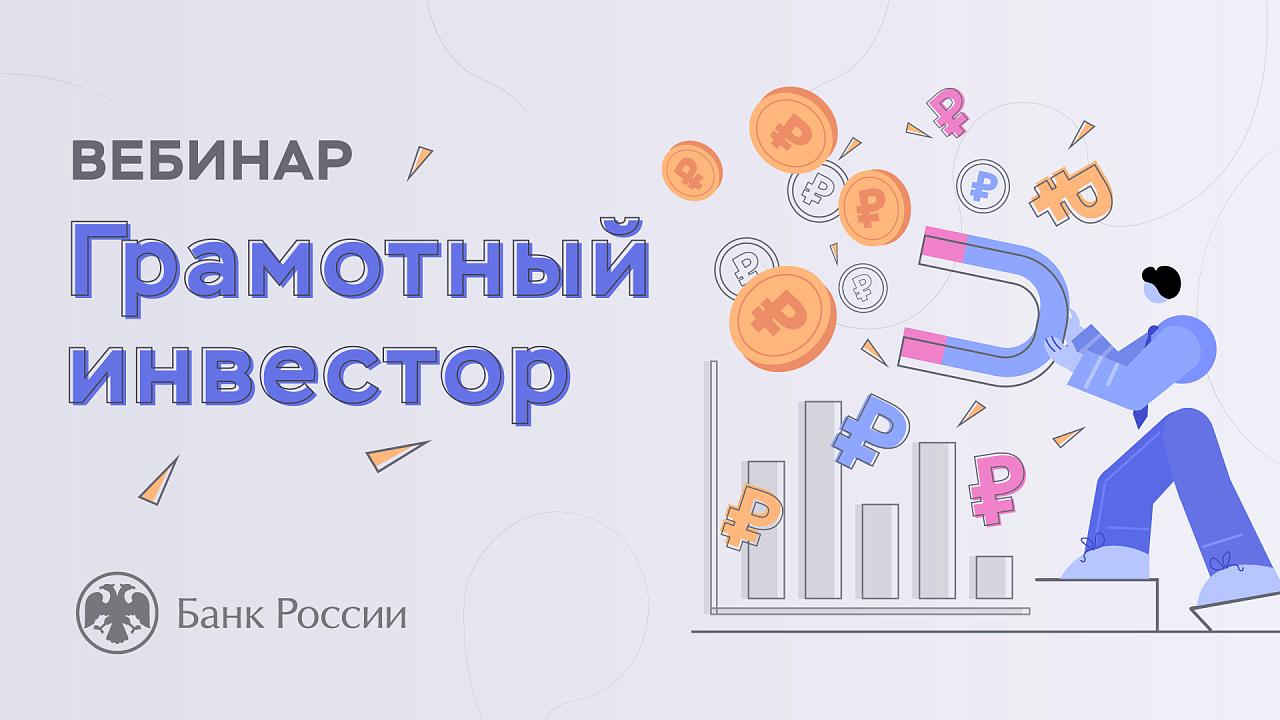 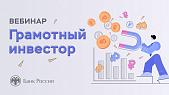 